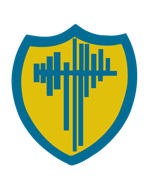 Upper Key Stage 2 Long Term Planning Cycle AUpper Key Stage 2 Long Term Planning Cycle AUpper Key Stage 2 Long Term Planning Cycle AUpper Key Stage 2 Long Term Planning Cycle AUpper Key Stage 2 Long Term Planning Cycle AUpper Key Stage 2 Long Term Planning Cycle AUpper Key Stage 2 Long Term Planning Cycle AUpper Key Stage 2 Long Term Planning Cycle AUpper Key Stage 2 Long Term Planning Cycle AUpper Key Stage 2 Long Term Planning Cycle AUpper Key Stage 2 Long Term Planning Cycle AUpper Key Stage 2 Long Term Planning Cycle AYear Group: 6Year Group: 6Year Group: 6Year Group: 6Year Group: 6AUTUMN TERMAUTUMN TERMAUTUMN TERMAUTUMN TERMAUTUMN TERMAUTUMN TERMSPRING TERMSPRING TERMSPRING TERMSPRING TERMSPRING TERMSUMMER TERMSUMMER TERMSUMMER TERMSUMMER TERMSUMMER TERMEnquiry QuestionsWho got what in the struggle for England?Who got what in the struggle for England?Who got what in the struggle for England?Who got what in the struggle for England?Who got what in the struggle for England?Who got what in the struggle for England?How did the geography of Central America affect the Mayan civilisation? How were the Mayans more or less advanced than Britain in 900 A.D.?How did the geography of Central America affect the Mayan civilisation? How were the Mayans more or less advanced than Britain in 900 A.D.?How did the geography of Central America affect the Mayan civilisation? How were the Mayans more or less advanced than Britain in 900 A.D.?How did the geography of Central America affect the Mayan civilisation? How were the Mayans more or less advanced than Britain in 900 A.D.?How did the geography of Central America affect the Mayan civilisation? How were the Mayans more or less advanced than Britain in 900 A.D.?Time to reflect…Time to reflect…Time to reflect…Time to reflect…Time to reflect…MathematicsSee separate Mathematics OverviewSee separate Mathematics OverviewSee separate Mathematics OverviewSee separate Mathematics OverviewSee separate Mathematics OverviewSee separate Mathematics OverviewSee separate Mathematics OverviewSee separate Mathematics OverviewSee separate Mathematics OverviewSee separate Mathematics OverviewSee separate Mathematics OverviewSee separate Mathematics OverviewSee separate Mathematics OverviewSee separate Mathematics OverviewSee separate Mathematics OverviewSee separate Mathematics OverviewEnglishA street through timeBeowulf by Michael MorpurgoThe Buried Crown by Ally SherrickMillions by Frank Cottrell-BoyceThe Saga of BiornThe Highway Man - PoemA street through timeBeowulf by Michael MorpurgoThe Buried Crown by Ally SherrickMillions by Frank Cottrell-BoyceThe Saga of BiornThe Highway Man - PoemA street through timeBeowulf by Michael MorpurgoThe Buried Crown by Ally SherrickMillions by Frank Cottrell-BoyceThe Saga of BiornThe Highway Man - PoemA street through timeBeowulf by Michael MorpurgoThe Buried Crown by Ally SherrickMillions by Frank Cottrell-BoyceThe Saga of BiornThe Highway Man - PoemA street through timeBeowulf by Michael MorpurgoThe Buried Crown by Ally SherrickMillions by Frank Cottrell-BoyceThe Saga of BiornThe Highway Man - PoemA street through timeBeowulf by Michael MorpurgoThe Buried Crown by Ally SherrickMillions by Frank Cottrell-BoyceThe Saga of BiornThe Highway Man - PoemThe Chocolate Tree by Linda LoweryThe Hero Twins Graphic Novel by Dan JolleyThe Darkest Dark by Chris HadfieldMirror by Jeannie BakerJelly by Jo CotterillThe Chocolate Tree by Linda LoweryThe Hero Twins Graphic Novel by Dan JolleyThe Darkest Dark by Chris HadfieldMirror by Jeannie BakerJelly by Jo CotterillThe Chocolate Tree by Linda LoweryThe Hero Twins Graphic Novel by Dan JolleyThe Darkest Dark by Chris HadfieldMirror by Jeannie BakerJelly by Jo CotterillThe Chocolate Tree by Linda LoweryThe Hero Twins Graphic Novel by Dan JolleyThe Darkest Dark by Chris HadfieldMirror by Jeannie BakerJelly by Jo CotterillThe Chocolate Tree by Linda LoweryThe Hero Twins Graphic Novel by Dan JolleyThe Darkest Dark by Chris HadfieldMirror by Jeannie BakerJelly by Jo Cotterill50 things to do before you are 11 ¾ (National Trust)50 things to do before you are 11 ¾ (National Trust)50 things to do before you are 11 ¾ (National Trust)50 things to do before you are 11 ¾ (National Trust)50 things to do before you are 11 ¾ (National Trust)Come and See(RE)LovingVocation & CommitmentVocation & CommitmentVocation & CommitmentExpectationsExpectationsSourcesUnityUnityUnityDeath & New LifeWitnessesHealingHealingHealingCommon GoodPSHE and RSEBeing Me In My WorldBeing Me In My WorldBeing Me In My WorldCelebrating DifferenceCelebrating DifferenceCelebrating DifferenceDreams and GoalsDreams and GoalsHealthy Me RSE (Journey in Love)Healthy Me RSE (Journey in Love)Healthy Me RSE (Journey in Love)RelationshipsRelationshipsRelationshipsRelationshipsRelationshipsHistoryAnglo-Saxons and Scots / Vikings and Anglo SaxonsAnglo-Saxons and Scots / Vikings and Anglo SaxonsAnglo-Saxons and Scots / Vikings and Anglo SaxonsAnglo-Saxons and Scots / Vikings and Anglo SaxonsAnglo-Saxons and Scots / Vikings and Anglo SaxonsAnglo-Saxons and Scots / Vikings and Anglo SaxonsThe MayansThe MayansThe MayansThe MayansThe MayansGeographyCentral AmericaCentral AmericaCentral AmericaCentral AmericaCentral AmericaLocal study linked to residential visit: application of skillLocal study linked to residential visit: application of skillLocal study linked to residential visit: application of skillLocal study linked to residential visit: application of skillLocal study linked to residential visit: application of skillScienceProperties and changes in materialsProperties and changes in materialsProperties and changes in materialsLiving things & their habitatsLiving things & their habitatsLiving things & their habitatsAnimals including humans to old ageAnimals including humans to old ageAnimals including humans to old ageAnimals including humans to old ageAnimals including humans to old ageElectricityElectricityEarth and SpaceEarth and SpaceEarth and SpaceComputingYoung AuthorsYoung AuthorsYoung AuthorsStocks and SharesStocks and SharesStocks and SharesAppy TimesAppy TimesHeroes and Villains – GraphicsHeroes and Villains – GraphicsHeroes and Villains – GraphicsBuilding Battle BotsBuilding Battle BotsBuilding Battle BotsThe Ministry of Crazy Coding (We are Game Developers)The Ministry of Crazy Coding (We are Game Developers)ArtClay: Viking ArtClay: Viking ArtClay: Viking ArtClay: Viking ArtClay: Viking ArtClay: Viking ArtPainting/Sketching/Collage: Frida KahloPainting/Sketching/Collage: Frida KahloPainting/Sketching/Collage: Frida KahloPainting/Sketching/Collage: Frida KahloPainting/Sketching/Collage: Frida KahloDTStructuresStructuresStructuresStructuresStructuresStructuresGlobal Food: Cinco de MayoGlobal Food: Cinco de MayoGlobal Food: Cinco de MayoGlobal Food: Cinco de MayoGlobal Food: Cinco de MayoElectrical SystemsElectrical SystemsElectrical SystemsElectrical SystemsElectrical SystemsMusicI’ll Be There – Jackson 5I’ll Be There – Jackson 5I’ll Be There – Jackson 5Classroom Jazz 2Classroom Jazz 2Classroom Jazz 2A New Year Carol – Benjamin BrittenA New Year Carol – Benjamin BrittenA New Year Carol – Benjamin BrittenHappy – Pharrell WilliamsHappy – Pharrell WilliamsYou’ve Got A Friend – Carole KingYou’ve Got A Friend – Carole KingReflect, Rewind and ReplayReflect, Rewind and ReplayReflect, Rewind and ReplayPE Real PE: Cognitive / GamesReal PE: Cognitive / GamesReal PE: Cognitive / GamesReal PE: Creative / Gymnastics: MovementReal PE: Creative / Gymnastics: MovementReal PE: Creative / Gymnastics: MovementReal PE: Social / GamesReal PE: Social / GamesReal PE: Social / GamesReal PE: Physical / AthleticsReal PE: Physical / AthleticsReal PE: Health & Fitness / GamesReal PE: Health & Fitness / GamesReal PE: Personal / DanceReal PE: Personal / DanceReal PE: Personal / DanceSpanishClassroom language, time and foodClassroom language, time and foodWeather, flags and countries.Weather, flags and countries.Weather, flags and countries.Spain, Geography and home town.SportsSimple commands and exerciseSimple commands and exerciseSimple commands and exerciseFestivalsMusic and instrumentsPerformingPerformingPerformingHolidaysUpper Key Stage 2 Long Term Planning Cycle BUpper Key Stage 2 Long Term Planning Cycle BUpper Key Stage 2 Long Term Planning Cycle BUpper Key Stage 2 Long Term Planning Cycle BUpper Key Stage 2 Long Term Planning Cycle BUpper Key Stage 2 Long Term Planning Cycle BUpper Key Stage 2 Long Term Planning Cycle BUpper Key Stage 2 Long Term Planning Cycle BUpper Key Stage 2 Long Term Planning Cycle BUpper Key Stage 2 Long Term Planning Cycle BUpper Key Stage 2 Long Term Planning Cycle BUpper Key Stage 2 Long Term Planning Cycle BUpper Key Stage 2 Long Term Planning Cycle BYear Group: 6Year Group: 6Year Group: 6Year Group: 6Year Group: 6Year Group: 6AUTUMN TERMAUTUMN TERMAUTUMN TERMAUTUMN TERMAUTUMN TERMAUTUMN TERMSPRING TERMSPRING TERMSPRING TERMSPRING TERMSPRING TERMSPRING TERMSUMMER TERMSUMMER TERMSUMMER TERMSUMMER TERMSUMMER TERMSUMMER TERMEnquiry QuestionIs there ever a place for War?Is there ever a place for War?Is there ever a place for War?Is there ever a place for War?Is there ever a place for War?Is there ever a place for War?Is South America one big rainforest?Is South America one big rainforest?Is South America one big rainforest?Is South America one big rainforest?Is South America one big rainforest?Is South America one big rainforest?Time to reflect…Time to reflect…Time to reflect…Time to reflect…Time to reflect…Time to reflect…MathematicsSee separate Mathematics OverviewSee separate Mathematics OverviewSee separate Mathematics OverviewSee separate Mathematics OverviewSee separate Mathematics OverviewSee separate Mathematics OverviewSee separate Mathematics OverviewSee separate Mathematics OverviewSee separate Mathematics OverviewSee separate Mathematics OverviewSee separate Mathematics OverviewSee separate Mathematics OverviewSee separate Mathematics OverviewSee separate Mathematics OverviewSee separate Mathematics OverviewSee separate Mathematics OverviewSee separate Mathematics OverviewSee separate Mathematics OverviewEnglishMemorial by Gary Crew and Shaun Tan.Letters from the LighthouseWW1   Archie’s War scrapbook by Marcia Williams The Scrapbook of Walter TullWW2 My Secret War Diary by Flossie Albright by Marcia Williams.Memorial by Gary Crew and Shaun Tan.Memorial by Gary Crew and Shaun Tan.Letters from the LighthouseWW1   Archie’s War scrapbook by Marcia Williams The Scrapbook of Walter TullWW2 My Secret War Diary by Flossie Albright by Marcia Williams.Memorial by Gary Crew and Shaun Tan.Memorial by Gary Crew and Shaun Tan.Letters from the LighthouseWW1   Archie’s War scrapbook by Marcia Williams The Scrapbook of Walter TullWW2 My Secret War Diary by Flossie Albright by Marcia Williams.Memorial by Gary Crew and Shaun Tan.Memorial by Gary Crew and Shaun Tan.Letters from the LighthouseWW1   Archie’s War scrapbook by Marcia Williams The Scrapbook of Walter TullWW2 My Secret War Diary by Flossie Albright by Marcia Williams.Memorial by Gary Crew and Shaun Tan.Memorial by Gary Crew and Shaun Tan.Letters from the LighthouseWW1   Archie’s War scrapbook by Marcia Williams The Scrapbook of Walter TullWW2 My Secret War Diary by Flossie Albright by Marcia Williams.Memorial by Gary Crew and Shaun Tan.Memorial by Gary Crew and Shaun Tan.Letters from the LighthouseWW1   Archie’s War scrapbook by Marcia Williams The Scrapbook of Walter TullWW2 My Secret War Diary by Flossie Albright by Marcia Williams.Memorial by Gary Crew and Shaun Tan.Darwin’s NotebookThe Explorer by Katherine RundellAmazon Adventure: Unfolding JourneysAda’s Violin: The Story of the Recycled Orchestra of ParaguayDarwin’s NotebookThe Explorer by Katherine RundellAmazon Adventure: Unfolding JourneysAda’s Violin: The Story of the Recycled Orchestra of ParaguayDarwin’s NotebookThe Explorer by Katherine RundellAmazon Adventure: Unfolding JourneysAda’s Violin: The Story of the Recycled Orchestra of ParaguayDarwin’s NotebookThe Explorer by Katherine RundellAmazon Adventure: Unfolding JourneysAda’s Violin: The Story of the Recycled Orchestra of ParaguayDarwin’s NotebookThe Explorer by Katherine RundellAmazon Adventure: Unfolding JourneysAda’s Violin: The Story of the Recycled Orchestra of ParaguayDarwin’s NotebookThe Explorer by Katherine RundellAmazon Adventure: Unfolding JourneysAda’s Violin: The Story of the Recycled Orchestra of Paraguay50 things to do before you are 11 ¾ (National Trust)50 things to do before you are 11 ¾ (National Trust)50 things to do before you are 11 ¾ (National Trust)50 things to do before you are 11 ¾ (National Trust)50 things to do before you are 11 ¾ (National Trust)50 things to do before you are 11 ¾ (National Trust)Come and See(RE)LovingLovingVocation & CommitmentVocation & CommitmentVocation & CommitmentExpectationsSourcesSourcesUnityUnityUnityDeath & New LifeWitnessesWitnessesHealingHealingHealingCommon GoodPSHE and RSEBeing Me In My WorldBeing Me In My WorldBeing Me In My WorldCelebrating Difference RSE (Journey in Love)Celebrating Difference RSE (Journey in Love)Celebrating Difference RSE (Journey in Love)Dreams and GoalsDreams and GoalsDreams and GoalsHealthy MeHealthy MeHealthy MeRelationshipsRelationshipsRelationshipsRelationshipsRelationshipsRelationshipsHistoryLocal History study – Warrington during World War IILocal History study – Warrington during World War IILocal History study – Warrington during World War IILocal History study – Warrington during World War IILocal History study – Warrington during World War IILocal History study – Warrington during World War IIGeographyLocality study / The United Kingdom Locality study / The United Kingdom Locality study / The United Kingdom Locality study / The United Kingdom Locality study / The United Kingdom Locality study / The United Kingdom Darwin DiscoveriesDarwin DiscoveriesDarwin DiscoveriesDarwin DiscoveriesDarwin DiscoveriesDarwin DiscoveriesLocal study linked to residential visit: application of skillLocal study linked to residential visit: application of skillLocal study linked to residential visit: application of skillLocal study linked to residential visit: application of skillLocal study linked to residential visit: application of skillLocal study linked to residential visit: application of skillScienceForcesForcesForcesAnimals including humansAnimals including humansAnimals including humansEvolution and inheritanceEvolution and inheritanceEvolution and inheritanceLiving things and their HabitatsLiving things and their HabitatsLiving things and their HabitatsLightLightLightLightLightLightComputingYoung AuthorsYoung AuthorsYoung AuthorsStocks and SharesStocks and SharesStocks and SharesAppy TimesAppy TimesAppy TimesHeroes and Villains – GraphicsHeroes and Villains – GraphicsHeroes and Villains – GraphicsBuilding Battle BotsBuilding Battle BotsBuilding Battle BotsThe Ministry of Crazy Coding (We are Game Developers)The Ministry of Crazy Coding (We are Game Developers)The Ministry of Crazy Coding (We are Game Developers)ArtGraffiti Art: BanksyGraffiti Art: BanksyGraffiti Art: BanksyGraffiti Art: BanksyGraffiti Art: BanksyGraffiti Art: BanksyFavela Painting (Landscape): South AmericaFavela Painting (Landscape): South AmericaFavela Painting (Landscape): South AmericaFavela Painting (Landscape): South AmericaFavela Painting (Landscape): South AmericaFavela Painting (Landscape): South AmericaSculptures: People In ActionSculptures: People In ActionSculptures: People In ActionSculptures: People In ActionSculptures: People In ActionSculptures: People In ActionDTFood: Food HeroesFood: Food HeroesFood: Food HeroesFood: Food HeroesFood: Food HeroesFood: Food HeroesTextiles: Amazon AdventureTextiles: Amazon AdventureTextiles: Amazon AdventureTextiles: Amazon AdventureTextiles: Amazon AdventureTextiles: Amazon AdventureMechanical Systems: Inventors / InventionsMechanical Systems: Inventors / InventionsMechanical Systems: Inventors / InventionsMechanical Systems: Inventors / InventionsMechanical Systems: Inventors / InventionsMechanical Systems: Inventors / InventionsMusicI’ll Be There – Jackson 5I’ll Be There – Jackson 5I’ll Be There – Jackson 5Classroom Jazz 2Classroom Jazz 2Classroom Jazz 2A New Year Carol – Benjamin BrittenA New Year Carol – Benjamin BrittenA New Year Carol – Benjamin BrittenHappy – Pharrell WilliamsHappy – Pharrell WilliamsHappy – Pharrell WilliamsYou’ve Got A Friend – Carole KingYou’ve Got A Friend – Carole KingYou’ve Got A Friend – Carole KingReflect, Rewind and ReplayReflect, Rewind and ReplayReflect, Rewind and ReplayPEReal PE: Cognitive / Dance: WWIIReal PE: Cognitive / Dance: WWIIReal PE: Cognitive / Dance: WWIIReal PE: Creative /GamesReal PE: Creative /GamesReal PE: Creative /GamesReal PE: Social / GamesReal PE: Social / GamesReal PE: Social / GamesReal PE: Physical / Gymnastics: MovementReal PE: Physical / Gymnastics: MovementReal PE: Physical / Gymnastics: MovementReal PE: Health & Fitness / AthleticsReal PE: Health & Fitness / AthleticsReal PE: Health & Fitness / AthleticsReal PE: Personal / GamesReal PE: Personal / GamesReal PE: Personal / GamesSpanishClassroom language, time and foodsWeather, flags and countries.Weather, flags and countries.Weather, flags and countries.Spain, Geography and home town.Spain, Geography and home town.SportsSimple commands and exerciseSimple commands and exerciseSimple commands and exerciseFestivalsFestivalsMusic and instrumentsPerformingPerformingPerformingHolidaysHolidays